相关教学用品要求序号品名数量规格参数图样1大漆文房四宝4个直径≤10cm,高≤10cm2、直径≤11cm,高≤16cm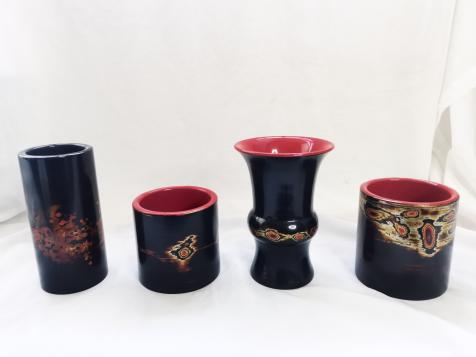 2大漆圆盘1个直径30cmx30cm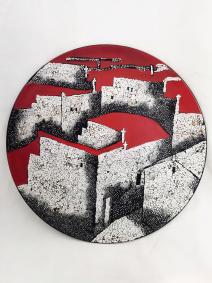 3大漆黑檀创意木台3个长≤80cm,宽≤13cm,高≤5cm长≤70cm,宽≤13cm,高≤5cm长≤50cm,宽≤13cm,高≤5cm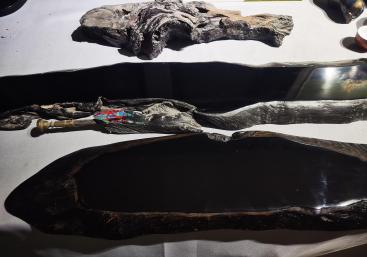 4大漆瓷杯茶台套装3套长≤27cm,宽≤13cm,高≤2cm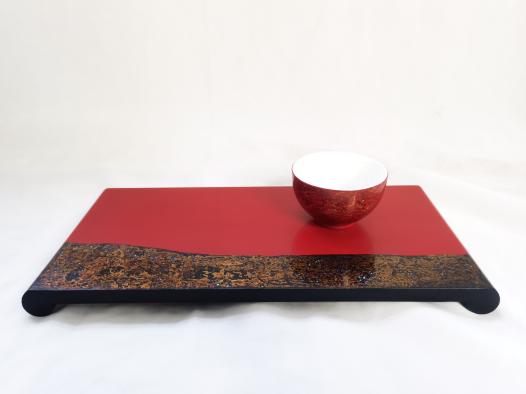 5楚汉大漆黑檀创意台1个长51cmx宽30cm厚度3.5cm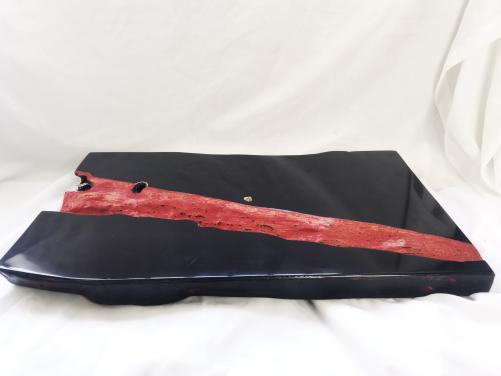 6大漆创意盘2个长58cmx宽26cm厚度3cm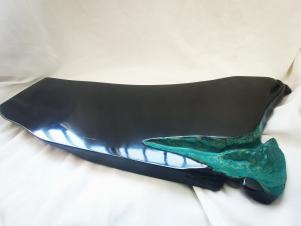 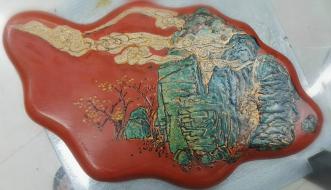 7大漆果圆盘3个≤15cmX15cm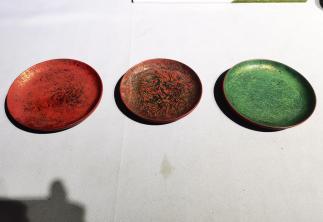 8大漆果钵1个口径25 cm,高≤5cm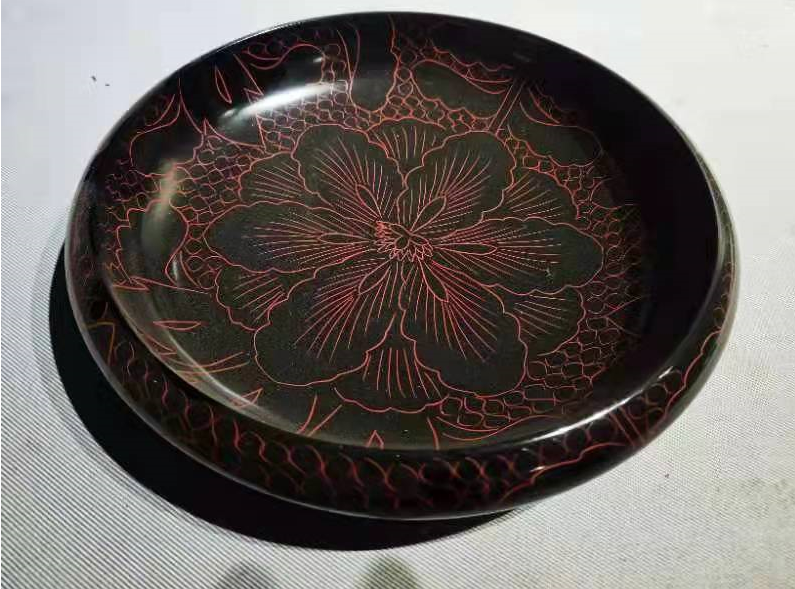 9大漆手镯30个内径≤6cm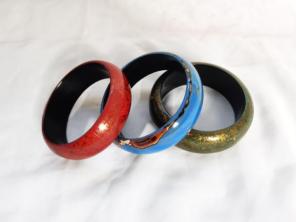 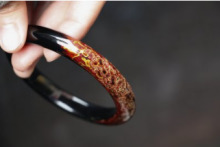 10大漆平安扣20个直径≤5cm。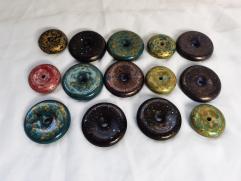 11茶折套装4套木质，长≤15cm,宽≤6cm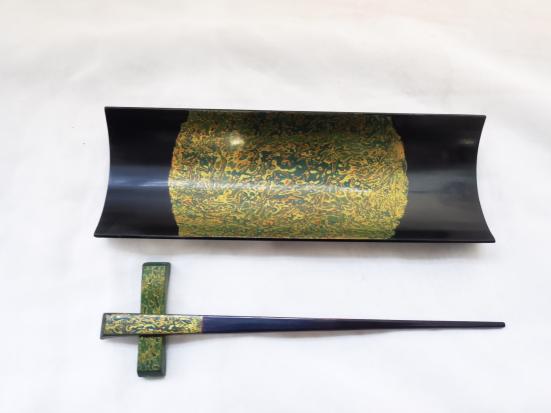 12打磨机3个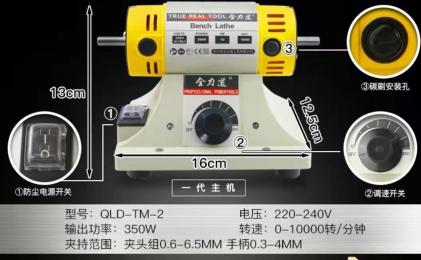 